108學年第2學期藝術與人文輔導團國中小共同團務會議紀錄一、時間：109年2月27日（四）下午14：00-18：30二、地點：文元國小會議室三、主席：李貞儀四、出席：同簽到表五、紀錄：陳建安六、會議內容（一）109學年度精進計畫撰寫  1.團務運作計畫二十萬元，包括到校諮詢、團務會議、教師增能及團員增能等。  2.專業成長計畫，全市性藝術領域召集人及教師素養導向研習，經費依需求編列。  3.非專長教師研習，經費依需求編列，需展延至明年八月辦理。（二）子計畫檢視與討論   1.合唱比賽曲目詮釋研習講師更換。合唱由國中核銷，直笛由國小核銷。   2.計畫之目標應與效果評估呼應。   3.應以素養導向及領綱內涵為研習內容之重點 。（三）經費編列助意事項：   1.外聘講師2000元，內聘講師1000元，需再編列1.91％的全民補充保費。30人以上才能編助教。   2.膳費每份80元，包含工作人員及講師。   3.教材應列出所需材料。（四）綜合討論：   1.去年計畫檢討及新計畫之展望。    2.文字校訂、日期及頁數編排。   3.經費計算檢查七、臨時動議：無。八、散會。臺南市108學年度第二學期國民教育輔導團-藝術與人文輔導團     團務會議照片—文元國小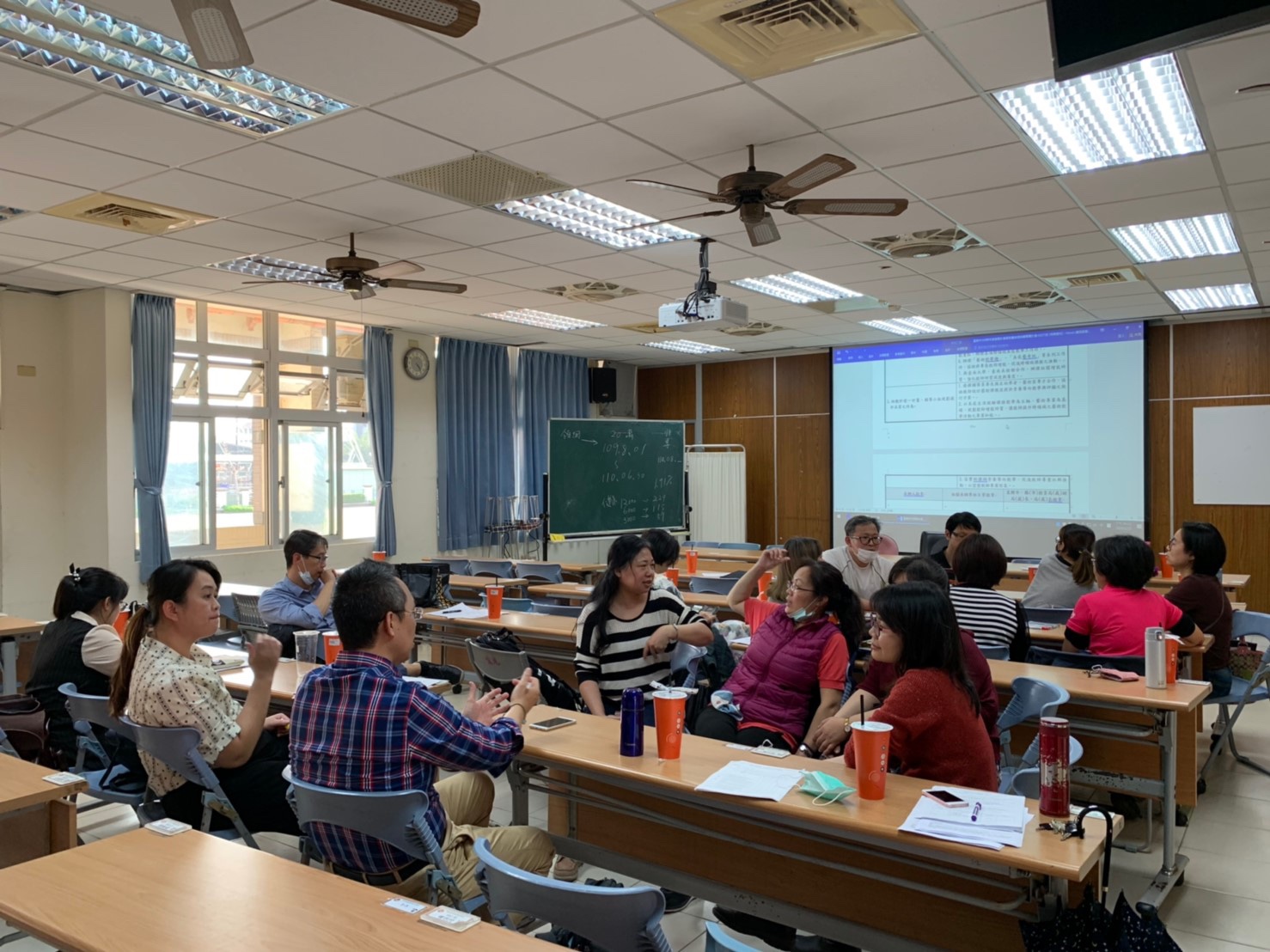 辦理日期：109年 2月27 日                 辦理地點：文元國小照片說明：國中小分組討論。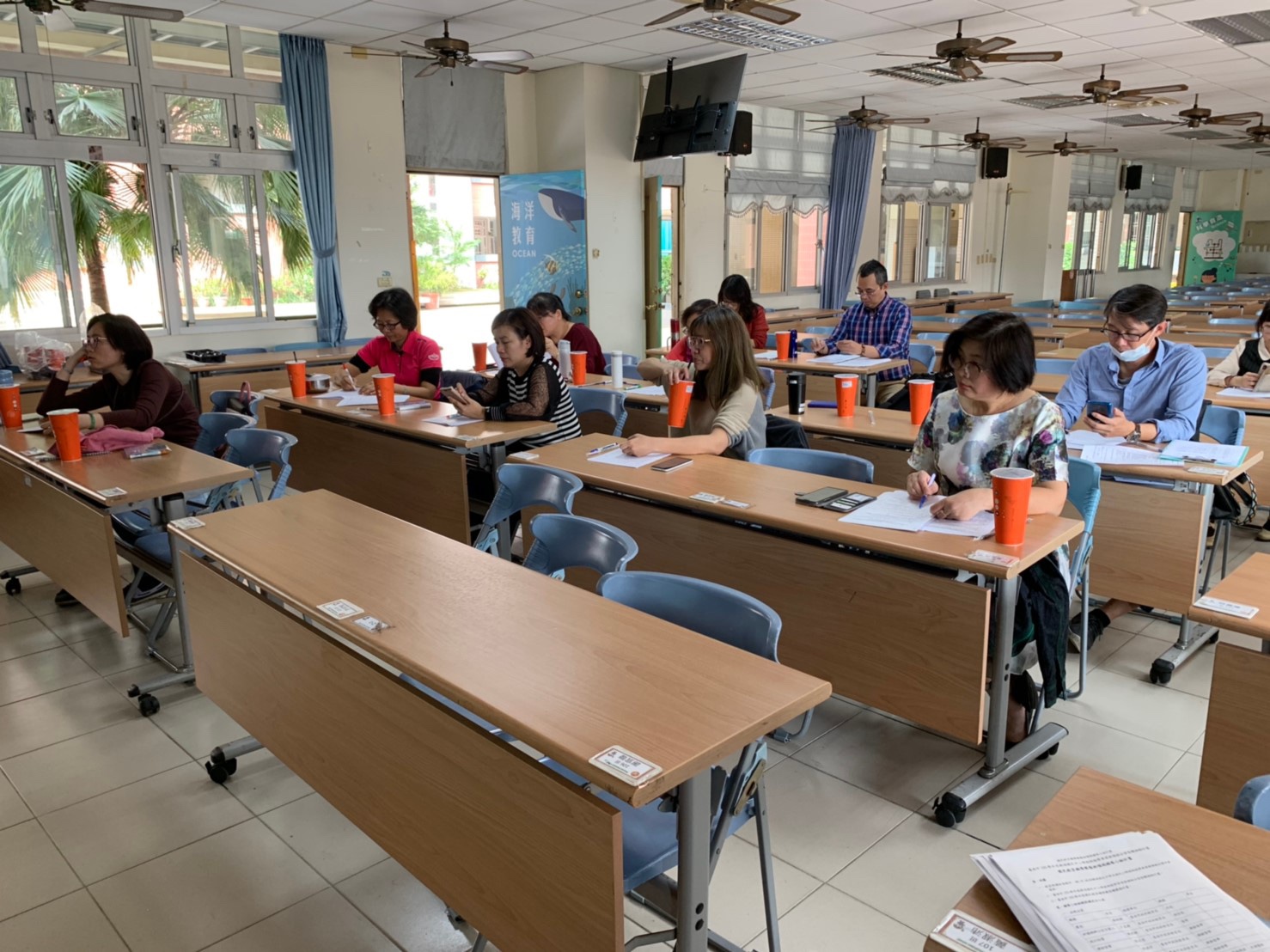 辦理日期：109年 02月27 日                  辦理地點： 文元國小照片說明：共同討論.提出建議。